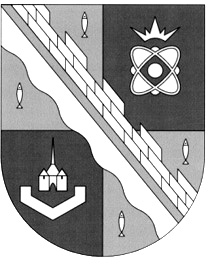 администрация МУНИЦИПАЛЬНОГО ОБРАЗОВАНИЯ                                        СОСНОВОБОРСКИЙ ГОРОДСКОЙ ОКРУГ  ЛЕНИНГРАДСКОЙ ОБЛАСТИпостановлениеот 13/12/2016 № 2768О создании муниципального казенного учреждения «Центр информационного обеспечения градостроительной деятельности Сосновоборского городского округа» путем изменения типа Сосновоборского муниципального бюджетного учреждения «Центр информационного обеспечения градостроительной деятельности Сосновоборского городского округа» и утверждении Устава муниципального казенного учреждения «Центр информационного обеспечения градостроительной деятельности Сосновоборского городского округа»	На основании постановления администрации Сосновоборского городского округа                    от 21.06.2016 № 1473 «Об изменении типа муниципального Сосновоборского бюджетного учреждения «Центр информационного обеспечения градостроительной деятельности Сосновоборского городского округа» в целях создания муниципального казенного учреждения  «Центр информационного обеспечения градостроительной деятельности Сосновоборского городского округа» (с изменением от 25.07.2016), администрация Сосновоборского городского округа  п о с т а н о в л я е т:Создать муниципальное казенное учреждение «Центр информационного обеспечения градостроительной деятельности Сосновоборского городского округа» путем изменения типа существующего Сосновоборского муниципального бюджетного учреждения «Центр информационного обеспечения градостроительной деятельности Сосновоборского городского округа». Считать муниципальное казенное учреждение «Центр информационного обеспечения градостроительной деятельности Сосновоборского городского округа» (далее по тексту – Учреждение) правопреемником прав и обязанностей Сосновоборского муниципального бюджетного учреждения «Центр информационного обеспечения градостроительной деятельности Сосновоборского городского округа». Определить, что Учредителем Учреждения и собственником имущества является муниципальное образование Сосновоборский городской округ Ленинградской области. Полномочия Учредителя осуществляет администрация муниципального образования Сосновоборский городской округ Ленинградской области.Полномочия собственника имущества осуществляет комитет по управлению муниципальным имуществом администрации муниципального образования Сосновоборский городской округ Ленинградской области.Утвердить Устав муниципального казенного учреждения «Центр информационного обеспечения градостроительной деятельности Сосновоборского городского округа» (МКУ «ЦИОГД») (Приложение).Устав Сосновоборского муниципального бюджетного учреждения «Центр информационного обеспечения градостроительной деятельности Сосновоборского городского округа», утвержденный постановлением администрации Сосновоборского городского округа  от 29.03.2011 № 515 (с изменениями от 23.10.2012 № 2739, от 29.12.2012 № 3366), считать утратившим силу с 01.01.2017.Директору муниципального казенного учреждения «Центр информационного обеспечения градостроительной деятельности Сосновоборского городского округа»                    (Уваров П.В.) при создании Учреждения руководствоваться Планом мероприятий  по  изменению типа муниципального Сосновоборского бюджетного учреждения «Центр информационного обеспечения градостроительной деятельности Сосновоборского городского округа» в целях создания муниципального казенного учреждения  «Центр информационного обеспечения градостроительной деятельности Сосновоборского городского округа», утвержденного постановлением администрации Сосновоборского городского округа                        от 21.06.2016 № 1473  (с изменением от 25.07.2016 № 1723).	7. Пресс-центру администрации (Арибжанов Р.М.) разместить настоящее постановление на официальном сайте Сосновоборского городского округа.	8. Общему отделу администрации (Баскакова К.Л.) обнародовать настоящее постановление на электронном сайте городской газеты «Маяк».	9. Начальнику отдела кадров и спецработы администрации (Губочкина Т.Н.) провести организационно-кадровые мероприятия в отношении директора МКУ «ЦИОГД»                      (Уварова П.В.).	10. Настоящее постановление вступает в силу со дня официального обнародования.	11. Контроль за исполнением постановления возложить на заместителя главы администрации Воробьева В.С. Глава  администрации Сосновоборского городского округа                                                                             В.Б.СадовскийИсп. Данилян И. В. т.  6-28-30; ЛЕУ С Т А Вмуниципального казенного учреждения«Центр информационного обеспечения градостроительной деятельности                       Сосновоборского городского округа»Муниципальное образование Сосновоборский городской округЛенинградской области2016 год1. ОБЩИЕ ПОЛОЖЕНИЯ1.1. Муниципальное казенное учреждение «Центр информационного обеспечения градостроительной деятельности Сосновоборского городского округа» создано  путем изменения типа существующего Сосновоборского муниципального бюджетного учреждения «Центр информационного обеспечения градостроительной деятельности Сосновоборского городского округа Ленинградской области» в соответствии с постановлением администрации Сосновоборского городского округа от 21.06.2016                 № 1473 «Об изменении типа Сосновоборского муниципального бюджетного учреждения «Центр информационного обеспечения градостроительной деятельности Сосновоборского городского округа» в целях создания муниципального казенного учреждения «Центр информационного обеспечения градостроительной деятельности Сосновоборского городского округа» (с изменением от 25.07.2016 № 1723).  Учреждение считается созданным со дня внесения соответствующей записи в Единый государственный реестр юридических лиц в установленном порядке.1.2. Учреждение является правопреемником прав и обязанностей Сосновоборского муниципального бюджетного  учреждения «Центр информационного  обеспечения градостроительной деятельности Сосновоборского городского округа Ленинградской области».1.3. Полное наименование Учреждения: Муниципальное казенное учреждение «Центр информационного обеспечения градостроительной деятельности Сосновоборского городского округа». Сокращенное наименование Учреждения: МКУ «ЦИОГД».1.4.  Место нахождения учреждения: 188540, Российская Федерация, Ленинградская область, г.Сосновый Бор, ул.Ленинградская, д.28.1.5. Учредителем Учреждения и собственником имущества является муниципальное образование Сосновоборский городской округ Ленинградской области. От имени муниципального образования Сосновоборский городской округ Ленинградской области функции и полномочия учредителя осуществляет администрация муниципального образования Сосновоборский городской округ Ленинградской области (далее – Учредитель, администрация Сосновоборского городского округа).Местонахождение Учредителя: 188540, Российская Федерация, Ленинградская обл.,                    г. Сосновый Бор, ул. Ленинградская, д. 46.1.6. Функции и полномочия собственника имущества осуществляет Комитет по управлению муниципальным имуществом администрации муниципального образования Сосновоборский городской округ Ленинградской области (далее – собственник).                                                                                  1.7. Учреждение подведомственно (подотчетно и подконтрольно) Комитету архитектуры, градостроительства и землепользования администрации муниципального образования Сосновоборский городской округ Ленинградской области (далее – КАГиЗ).1.8. Учреждение является некоммерческой организацией, созданной в соответствии с Гражданским кодексом Российской Федерации, Федеральным законом от 12.01.1996    N 7-ФЗ «О некоммерческих организациях», в целях обеспечения предусмотренных законодательством Российской Федерации полномочий органов местного самоуправления в сфере градостроительной деятельности.В своей деятельности Учреждение руководствуется Конституцией Российской Федерации, Федеральными законами, указами и распоряжениями Президента Российской Федерации, постановлениями и распоряжениями Правительства Российской Федерации, законами и иными нормативно-правовыми актами Ленинградской области, Уставом муниципального образования Сосновоборский городской округ Ленинградской области, иными муниципальными правовыми актами Сосновоборского городского округа, а также - настоящим Уставом.1.9. Учреждение является юридическим лицом, обладает на праве оперативного управления имуществом, находящимся в муниципальной собственности, имеет самостоятельный баланс, лицевые счета, открытые в установленном порядке в комитете финансов администрации Сосновоборского городского округа и территориальном органе Федерального казначейства, печать со своим полным официальным наименованием на русском языке, необходимые для осуществления деятельности штампы, бланки, другие средства индивидуализации. 	Учреждение приобретает имущественные и неимущественные права, несет обязанности, выступает истцом и ответчиком в суде в соответствии с законодательством Российской Федерации. 	Учреждение обеспечивает исполнение своих обязательств в пределах  доведенных до   него лимитов бюджетных обязательств.1.10. Финансовое обеспечение деятельности Учреждения осуществляется за счет местного бюджета на основании сметы. Порядок зачисления и использования Учреждением средств от приносящей доход деятельности устанавливается законодательством Российской Федерации, Ленинградской области и муниципальными правовыми актами Сосновоборского городского округа.2. ЦЕЛЬ, ПРЕДМЕТ И ВИДЫ ДЕЯТЕЛЬНОСТИ УЧРЕЖДЕНИЯ2.1. Учреждение создано Учредителем с целью  реализации полномочий органов  местного самоуправления Сосновоборского городского округа по эксплуатации и развитию информационной системы обеспечения градостроительной деятельности (далее - ИСОГД), технического обеспечения деятельности администрации Сосновоборского городского округа. Деятельность Учреждения направлена на достижение указанных целей.2.2. Предметом деятельности Учреждения является техническое и технологическое обеспечение реализации полномочий КАГиЗ по созданию, эксплуатации и развитию информационно-технологической системы   (далее - ИТС), включая информационную систему обеспечения градостроительной деятельности (далее - ИСОГД), подсистемы мониторинга и обеспечения градостроительной деятельности, других составных частей ИТС, а также по предоставлению физическим и юридическим лицам сведений и материалов, необходимых для осуществления градостроительной, инвестиционной и иной хозяйственной деятельности на территории Сосновоборского городского округа.2.3. Для достижения уставных целей учреждение осуществляет в порядке, установленном действующим законодательством, следующие виды деятельности.2.3.1. Техническое и технологическое обеспечение эксплуатации и развития ИТС,
в том числе:- документирование, актуализацию, обработку, систематизацию, учет, хранение и защиту сведений, содержащихся в подсистемах ИТС (включая ИСОГД Сосновоборского городского округа, геоинформационную систему (далее - ГИС), ведение базы данных фонда топографо-геодезических работ и  материалов инженерных изысканий);- подготовку и выдачу в установленном порядке сведений, содержащихся в ИТС, в том числе ИСОГД, в ГИС и в базе данных фонда материалов инженерных изысканий; - ведение и развитие методической, информационно-лингвистической, программной и технической базы  ИТС и ее подсистем.2.3.2. Подготовка проектов и проверка документов в сфере градостроительства и архитектуры, в том числе:- проектов градостроительных планов земельных участков;- схем расположения земельных участков;- схем границ предполагаемых к использованию земель или части земельного участка на кадастровом плане территории с указанием координат характерных точек границ территории - в случае, если планируется использовать земли или часть земельного участка;- схем границ предполагаемых к использованию земель или земельного участка на кадастровом плане территории с указанием координат характерных точек границ  земель или земельного участка под размещение объекта (на землях или земельных участках, находящихся в государственной или муниципальной собственности, без предоставления земельных участков и установления сервитутов на территории Ленинградской области);- материалов по резервированию земельных участков для муниципальных нужд Сосновоборского городского округа.2.3.3. Рассмотрение и проверка подготовленной документации по планировке (межеванию) территории на соответствие требованиям, содержащимся в решении о подготовке документации по планировке (межеванию) территории.2.3.4. Рассмотрение программы инженерных изысканий на предмет соответствия техническому заданию.2.3.5. Рассмотрение материалов выполненных инженерных изысканий на соответствие программе инженерных изысканий с целью последующего размещения в ИТС.2.3.6. Проведение комплекса топографо-геодезических, картографических работ,  инженерно-геологических изысканий по заданию Учредителя.2.3.7. Проведение работ, связанных с использованием сведений, составляющих государственную тайну и обеспечение защиты этих сведений в соответствии с задачами Учреждения и в пределах своей компетенции.2.3.8. Подготовка сведений, необходимых для осуществления градостроительной, инвестиционной и иной хозяйственной деятельности на территории Сосновоборского городского округа, в том числе подготовка исходных данных для проектных, топографо-геодезических и разбивочных работ, геодезических контрольно-исполнительских съемок, инженерно-геологических и геотехнических изысканий.  2.3.9. Ведение плана существующей застройки (дежурного плана) территории Сосновоборского городского округа, в том числе:- проведение работ по актуализации топографических планов М 1:2000, М 1:500 в электронном (цифровом) виде;-  ведение регистрационного плана инженерных сетей города (в электронном (цифровом) виде).2.3.10.  Ведение адресного плана Сосновоборского городского округа.2.3.11. Подготовка документов по планировке территорий Сосновоборского городского округа, в том числе:- подготовка исходных данных для выполнения проектных работ по заявкам физических и юридических лиц;- подготовка документации по проектам планировки, проектам межевания территорий;- подготовка документации по проектам организации и застройки, проектам планировки и проектам межевания территории садоводческого, огороднического или дачного некоммерческого объединения граждан.2.3.12. Проведение землеустроительных работ, за исключением кадастровых работ (разработки межевого плана).2.3.13. Ведение, учет и систематизация информации о выдаче разрешения на производство земляных работ на территории Сосновоборского городского округа.2.4. Учреждение вправе осуществлять на основании договоров с юридическими и физическими лицами, заключенными на возмездной основе, следующие виды приносящей доход деятельности:- разработка градостроительного плана земельного участка для застроенного участка;- разработка градостроительного плана земельного участка для незастроенного участка;- выполнение геодезической съёмки земельного участка; - разработка схемы границ предполагаемых к использованию земель под размещение объекта на кадастровом плане территории для крупного линейного (площадного) объекта;- разработка схемы  расположения земельного участка на кадастровом плане территории для  застроенного участка;- разработка схемы расположения земельного участка на кадастровом плане территории для незастроенного участка;- разработка схемы границ предполагаемых к использованию земель под размещение объекта на кадастровом плане территории;                                                                                                    - установление на местности границ объектов землеустройства (установка межевых знаков);                                                                                                                                  - геодезические услуги;- предоставление сведений, содержащихся в одном разделе ИСОГД Сосновоборского городского округа;- предоставление копии одного документа, содержащегося в ИСОГД Сосновоборского городского округа;- подбор и выдача цифровых топографических карт и планов на электронных носителях;                         - подбор и выдача технических отчетов о выполненных работах;- подбор и выдача координат пунктов полигометрии 4 класса; - установление на местности границ объектов землеустройства (без установки межевых знаков, с составлением акта геодезической разбивки земельного участка);  - разработка графических схем;- проведение комплекса топографо-геодезических, картографических работ,  изысканий по обращениям физических и юридических лиц, в том числе:а) выполнение геодезической съемки земельного участка;б) установление на местности границ объектов землеустройства (установка межевых знаков);в) установление на местности границ объектов землеустройства (без установки межевых знаков, с составлением акта геодезической разбивки земельного участка);г) геодезические услуги.2.5. Право осуществлять деятельность, на которую в соответствии с федеральным  законодательством Российской Федерации требуется лицензия, аккредитация и (или) аттестация,  возникает у Учреждения с момента их получения или в указанный в них срок и прекращается по истечении срока действия соответствующих документов, если иное не установлено федеральным  законодательством Российской Федерации.3.  ФИНАНСОВОЕ ОБЕСПЕЧЕНИЕ И  ИМУЩЕСТВО УЧРЕЖДЕНИЯ3.1. Источниками финансового обеспечения Учреждения являются средства местного бюджета Сосновоборского городского округа. Расходование бюджетных средств осуществляется Учреждением в пределах доведенных лимитов бюджетных обязательств и в соответствии с бюджетной сметой, утверждаемой Администрацией Сосновоборского городского округа в установленном порядке.Учреждение осуществляет функции получателя средств местного  бюджета Сосновоборского городского округа, предусмотренные на содержание Учреждения и реализацию возложенных на него задач.Средства, полученные от осуществления приносящей доход деятельности, ведение которой предусмотрено настоящим Уставом, поступают в местный  бюджет Сосновоборского городского округа.3.2. Главным администратором доходов в соответствии с действующим законодательством является администрация муниципального образования Сосновоборский городской округ Ленинградской области.3.3. Заключение и оплата Учреждением муниципальных контрактов, иных договоров, подлежащих исполнению за счет бюджетных средств, производятся от  имени администрации муниципального образования Сосновоборский городской округ Ленинградской области в пределах доведенных учреждению лимитов бюджетных обязательств, если иное не установлено Бюджетным кодексом Российской Федерации, и с учетом принятых и неисполненных обязательств.3.4. Учреждение несет ответственность за целевое и эффективное использование средств местного бюджета Сосновоборского городского округа в соответствии с законодательством Российской Федерации. 3.5. Учреждение отвечает по своим обязательствам находящимися в его распоряжении денежными средствами. При недостаточности указанных денежных средств субсидиарную ответственность по обязательствам учреждения несет собственник имущества.3.6. Учреждение осуществляет операции с бюджетными средствами через лицевой счет, открытый ему в комитете финансов администрации Сосновоборского городского округа.3.7. Учреждение не имеет права предоставлять и получать кредиты (займы), приобретать ценные бумаги. Субсидии и бюджетные кредиты Учреждению не предоставляются.                                                                                                                           3.8. Источниками формирования имущества Учреждения являются:- движимое и недвижимое имущество, закрепленное за Учреждением на праве оперативного управления;- имущество, приобретенное за счет средств местного бюджета Сосновоборского городского округа;- имущество, полученное по иным основаниям, предусмотренным законодательством Российской Федерации.3.9. Имущество Учреждения является муниципальной собственностью и закреплено за Учреждением на праве оперативного управления в соответствии с Гражданским кодексом Российской Федерации.3.10. Право оперативного управления движимого имущества возникает у Учреждения с момента передачи ему имущества в отношении, которого собственником имущества принято решение о закреплении его за Учреждением, если иное не установлено законом, иными правовыми актами или решением собственника имущества.  В отношении недвижимого имущества право оперативного управления возникает с момента передачи Учреждению в установленном порядке недвижимого имущества и государственной регистрации права на объекты недвижимого имущества в соответствии с законодательством Российской Федерации. Учреждение обеспечивает осуществление государственной регистрации права оперативного управления на недвижимое имущество и сделок с ним в случаях и порядке, предусмотренных законом.3.11. Земельные участки предоставляются Учреждению на праве постоянного (бессрочного) пользования и используются исключительно для достижения целей, для которых Учреждение создано. Передача в пользование земельных участков, на которых расположено Учреждение производится в установленном законодательством Российской Федерации порядке.3.12. Учреждение владеет и пользуется закрепленным за ним имуществом в соответствии с его назначением, уставными целями своей деятельности и решениями собственника имущества в рамках, установленных законодательством Российской Федерации.3.13.  Учреждение несет бремя расходов на содержание имущества, находящегося у него на праве оперативного управления, обеспечивает его бухгалтерский учет, инвентаризацию и сохранность.3.14. Имущество, созданное или приобретенное Учреждением в результате его деятельности, полученное в качестве дара, пожертвования от организаций, предприятий, граждан, поступает в оперативное управление Учреждения и отражается на его балансе.3.15. Недвижимое имущество, находящееся в оперативном управлении Учреждения, может передаваться Учреждением во временное владение и пользование третьим лицам по договорам безвозмездного пользования или аренды по согласованию с собственником имущества в порядке, установленном действующим законодательством Российской Федерации.3.16. Учредитель вправе по своему усмотрению, на безвозмездной основе использовать  нежилые помещения, закрепленные им на праве оперативного управления за Учреждением, в целях реализации своих полномочий по решению вопросов местного значения, отдельных переданных ему как органу местного самоуправления государственных полномочий, а также в целях оказания содействия государственным органам власти и управления всех уровней в реализации их полномочий и функций, предусмотренных законодательством Российской Федерации.                                                                                                                                              3.17. Право оперативного управления муниципальным имуществом, закрепленного Собственником за Учреждением, либо приобретенное Учреждением за счет средств, выделенных ему Собственником на приобретение имущества, может быть прекращено по решению Собственника в целях изъятия излишнего, неиспользуемого или используемого не по назначению имущества. Муниципальное имущество может быть изъято из оперативного управления муниципального учреждения без его согласия на основании правового акта администрации муниципального образования:- при изъятии имущества для целей ликвидации последствий стихийных бедствий, аварий, эпидемий, эпизоотий и при иных обстоятельствах, носящих чрезвычайный характер;- при изъятии недвижимого имущества в связи с правомерным изъятием у учреждения земельного участка, на котором размещено это имущество;- при изъятии излишнего, неиспользуемого или используемого не по назначению имущества, закрепленного за муниципальным учреждением либо приобретенное муниципальным учреждением за счет средств, выделенных ему собственником имущества на приобретение этого имущества.Муниципальное имущество может быть принудительно изъято из оперативного управления муниципального учреждения по решению суда об изъятии имущества:- в связи с тем, что оно в силу закона не может принадлежать муниципальным учреждениям;- при бесхозяйственном содержании культурных ценностей, объектов жилищного фонда;- по иным основаниям, предусмотренным законодательством Российской Федерации. 3.18. Учреждение не вправе отчуждать или иным способом распоряжаться имуществом без согласия собственника имущества.3.19. Учреждение не вправе самостоятельно совершать сделки, возможными последствиями которых является отчуждение или обременение имущества, закрепленного за ним, или имущества, приобретенного за счет средств, выделенных Учреждению из местного  бюджета.3.20. Сведения об имуществе, приобретенном Учреждением, должны предоставляться учредителю и собственнику имущества для внесения в Реестр муниципального  имущества.                                                                                                                                3.21. При осуществлении права оперативного управления имуществом Учреждение обязано:        - эффективно использовать имущество;- обеспечивать сохранность и использование имущества строго по целевому назначению;                 - не допускать ухудшения технического состояния имущества, помимо его ухудшения, связанного с нормативным износом в процессе эксплуатации;- осуществлять текущий и капитальный ремонт недвижимого имущества;- начислять амортизационные отчисления на изнашиваемую часть имущества.3.22. Контроль за использованием по назначению и сохранностью имущества, закрепленного за Учреждением на праве оперативного управления, осуществляют учредитель и собственник имущества в соответствии с действующим законодательством Российской Федерации.3.23. Права Учреждения на объекты интеллектуальной собственности регулируются законодательством Российской Федерации. 4. ПРАВОСПОСОБНОСТЬ УЧРЕЖДЕНИЯ4.1. Для достижения уставных целей Учреждение имеет право в порядке, установленном законодательством Российской Федерации:- создавать обособленные подразделения, (филиалы, представительства) по согласованию с администрацией муниципального образования Сосновоборский городской округ Ленинградской области;- утверждать положения о обособленных подразделениях (филиалах, представительствах), принимать решения об их реорганизации и ликвидации;- заключать все виды договоров с юридическими и физическими лицами, не противоречащие законодательству Российской Федерации, а также целям и предмету деятельности Учреждения;- приобретать или арендовать основные и оборотные средства за счет имеющихся у него финансовых ресурсов;- осуществлять материально-техническое обеспечение учреждения, обособленных подразделений (филиалов, представительств);- осуществлять приносящую доход деятельность, если такая деятельность служит достижению уставных целей;- устанавливать для своих работников дополнительные отпуска, сокращенный рабочий день и иные социальные льготы в соответствии с законодательством РФ.4.2. Учреждение имеет право привлекать для осуществления своей деятельности юридических и  физических лиц в  соответствии с заключенными договорами.4.3. Учреждение имеет иные права, соответствующие уставным целям  и предмету деятельности Учреждения и не противоречащие законодательству Российской Федерации.4.4. Учреждение обязано:- выполнять утвержденные в установленном порядке показатели финансово - хозяйственной деятельности;- выполнять обязательства, вытекающие из законодательства Российской Федерации и заключенных договоров и соглашений и нести ответственность в соответствии с законодательством Российской Федерации за нарушение договорных, кредитных, расчетных и налоговых обязательств, и иных правил хозяйствования;- обеспечивать своевременно и в полном объеме выплату работникам заработной платы и иных выплат, производить индексацию заработной платы в соответствии с действующим законодательством Российской Федерации;- осуществлять обязательное страхование работников, в порядке, установленном законодательством Российской Федерации;- обеспечивать  работникам безопасные условия труда и нести ответственность в установленном законодательством Российской Федерации порядке за ущерб, причиненный их здоровью и трудоспособности;- организовывать профессиональную подготовку и повышение квалификации работников Учреждения;- обеспечивать учет и сохранность документов по кадровому составу, а также своевременную передачу их на архивное хранение в установленном порядке;- осуществлять оперативный, бюджетный и налоговый учет, вести бюджетную, статистическую и бухгалтерскую документацию;- представлять по результатам деятельности бюджетную, статистическую и налоговую отчетность, в порядке и сроки, установленные законодательством Российской Федерации, Учредителю и другим уполномоченным органам исполнительной власти, представлять Учредителю информацию о своей деятельности;- не разглашать сведения, составляющие государственную тайну, ставшие известными в ходе осуществления деятельности Учреждения;- планировать свою деятельность и определять перспективы развития по согласованию с Учредителем;- не вправе отказаться от выполнения муниципального задания, которое может быть установлено для него по решению Учредителя.4.5. Казенное учреждение не вправе выступать учредителем (участником) юридических лиц.               4.6. Контроль и регулирование деятельности Учреждения осуществляется Учредителем, а также налоговыми и другими органами, в компетенцию которых в соответствии с законодательством входит проверка деятельности учреждений. Контроль за использованием имущества, закрепленного за Учреждением на праве оперативного управления, осуществляют Учредитель и собственник имущества.4.7. Учреждение осуществляет другие права и несет обязанности, предусмотренные законодательством Российской Федерации, Ленинградской области, муниципальными правовыми актами Сосновоборского городского округа, целям и предмету деятельности Учреждения, может быть привлечено к ответственности по основаниям и в порядке, установленном законодательством Российской Федерации, Ленинградской области, муниципальными правовыми актами Сосновоборского городского округа.5. УПРАВЛЕНИЕ УЧРЕЖДЕНИЕМ5.1. Учреждение возглавляет директор Учреждения, далее именуемый Руководитель, назначаемый на эту должность и освобождаемый от нее Учредителем в установленном законодательством порядке.Права и обязанности Руководителя, а также основания для прекращения трудовых отношений с ним регламентируются трудовым договором, заключаемым с Руководителем Учредителем.5.2. К компетенции Руководителя относятся вопросы осуществления текущего руководства деятельностью Учреждения, за исключением вопросов, отнесенных законодательством или настоящим Уставом к компетенции Учредителя или Собственника.Руководитель действует на принципе единоначалия и несет ответственность за последствия своих действий в соответствии с законодательством Российской Федерации,  настоящим Уставом и заключенным с ним трудовым договором.5.3. Руководитель в соответствии с законодательством осуществляет следующие полномочия:- без  доверенности  действует от имени Учреждения и представляет его во всех органах государственной власти и управления, органах местного самоуправления, предприятиях и организациях; - несёт персональную ответственность за результаты деятельности  учреждения;- совершает в установленном порядке сделки от имени учреждения;- открывает  и закрывает лицевые счета в финансовом органе и органах Федерального казначейства;- утверждает структуру  и  штатное  расписание, по согласованию с Учредителем,   в пределах согласованной с Учредителем сметы;- утверждает должностные инструкции работников;- принимает на работу и увольняет работников, заключает гражданско-правовые договоры на работу в  Учреждение  для выполнения отдельных работ;- применяет дисциплинарные и материальные меры взыскания к работникам  Учреждения  в случае нарушения ими правил внутреннего трудового распорядка и должностных инструкций, а также в других случаях, предусмотренных законодательством;- издает приказы, распоряжения и другие нормативные и локальные документы, регламентирующие деятельность учреждения, дает указания, обязательные для выполнения всеми работниками  Учреждения;- утверждает  правила  внутреннего  трудового  распорядка  Учреждения;- распоряжается денежными средствами  Учреждения;   - выдает доверенности, решает другие вопросы, относящиеся к административно- хозяйственной деятельности  Учреждения;- осуществляет контроль за целевым и эффективным использованием имущества Учредителя, находящимся  в оперативном управлении;- рассматривает предложения и заявления работников по улучшению деятельности учреждения, принимает по ним решения;- осуществляет статистический и бухгалтерский  учет, предоставляет отчетность в налоговые органы, в сроки,  установленные  законодательством;- заключает договоры, соответствующие уставным целям и регламентирующие  хозяйственную, социальную, управленческую деятельность, а также иные виды договоров, соответствующие действующему законодательству;- осуществляет подбор, подготовку и переподготовку, аттестацию кадров в установленном законом порядке;- способствует эффективному расходованию бюджетных средств в Учреждении.                                                                                                                                                                       5.4. Руководитель назначает заместителей Руководителя Учреждения, определяет их компетенцию и должностные обязанности. Заместители Руководителя действуют от имени Учреждения в пределах установленной компетенции и должностных обязанностей или определенных в доверенности, выданной им Руководителем.5.5. Руководитель несет ответственность за нецелевое использование бюджетных средств, принятие обязательств сверх доведенных лимитов бюджетных обязательств и другие нарушения бюджетного законодательства Российской Федерации.5.6. Материальную ответственность за хранение имущества и материальных ценностей Учредителя и Учреждения несут назначенные    работники Учреждения, с которыми Руководитель   заключает договоры о полной материальной ответственности за сохранность материальных ценностей.5.7. Учредитель:- утверждает Устав Учреждения, внесение в него изменений;- формирует и утверждает муниципальное задание в соответствии с предусмотренными настоящим Уставом основными видами деятельности Учреждения;- утверждает бюджетную смету Учреждения;- рассматривает и одобряет предложения Руководителя о создании и ликвидации филиалов Учреждения, об открытии и закрытии его представительств;- принимает решение и определяет порядок реорганизации и ликвидации Учреждения, принимает решение и определяет порядок изменения типа Учреждения;- утверждает передаточный акт или разделительный баланс;- назначает ликвидационную комиссию, утверждает промежуточный и окончательный ликвидационный баланс;                                 - назначает и освобождает от должности Руководителя, заключает и прекращает трудовой договор с ним;- решает иные предусмотренные законодательством вопросы.6. ВНУТРЕННИЕ ПРАВОВЫЕ АКТЫ, РЕГЛАМЕНТИРУЮЩИЕ ДЕЯТЕЛЬНОСТЬ УЧРЕЖДЕНИЯ6.1. Внутренними  нормативными  актами, регламентирующими  деятельность Учреждения,   являются следующие документы:- приказы Руководителя;- правила внутреннего трудового распорядка;- положение о материальном стимулировании труда работников Учреждения;- должностные инструкции работников Учреждения;- правила охраны труда, противопожарной безопасности;- иные  нормативные  акты, необходимые для осуществления деятельности  Учреждения.7. ПОРЯДОК РЕОРГАНИЗАЦИИ, ЛИКВИДАЦИИ УЧРЕЖДЕНИЯ7.1. Реорганизация Учреждения осуществляется в установленном законодательством Российской Федерации порядке.7.2. В случаях, установленных законом, реорганизация Учреждения в форме его разделения или выделения из его состава другого юридического лица (юридических лиц) осуществляется по решению уполномоченных муницпальных органов или по решению суда.7.3. Реорганизация влечет за собой переход прав и обязанностей Учреждения к его правопреемнику в соответствии с действующим законодательством Российской Федерации.7.4. Учреждение считается реорганизованным, за исключением случаев реорганизации в форме присоединения, с момента государственной регистрации вновь возникших юридических лиц.При реорганизации Учреждения в форме присоединения к нему другого юридического лица Учреждение считается реорганизованным с момента внесения в Единый государственный реестр юридических лиц записи о прекращении деятельности присоединенного юридического лица.7.5. Учреждение может быть ликвидировано в порядке, установленном законодательством Российской Федерации.7.6. Ликвидация Учреждения влечет его прекращение без перехода прав и обязанностей в порядке правопреемства к другим лицам.С момента назначения ликвидационной комиссии, полномочия по управлению делами Учреждения переходят к ней. Ликвидационная комиссия выступает в суде от имени ликвидируемого Учреждения.Ликвидационная комиссия составляет ликвидационные балансы и представляет их Уполномоченному органу для утверждения, осуществляет иные действия в соответствии с законодательством.7.7. Распоряжение имуществом ликвидируемого Учреждения, оставшимся после удовлетворения требований кредиторов, осуществляется Собственником в установленном законодательством порядке.7.8. Ликвидация Учреждения считается завершенной, а Учреждение – прекратившим существование, после внесения соответствующей записи в Единый государственный реестр юридических лиц.7.9. При ликвидации и реорганизации Учреждения увольняемым работникам гарантируется соблюдение их прав и интересов в соответствии с законодательством Российской Федерации.7.10. При реорганизации и ликвидации Учреждения все документы (управленческие, финансово-хозяйственные, по личному составу и другие) передаются на хранение в архив в порядке, установленном действующим законодательством Российской Федерации.8. ПОРЯДОК ИЗМЕНЕНИЯ УСТАВА УЧРЕЖДЕНИЯ8.1. Утверждение Устава Учреждения в новой редакции, внесение изменений и дополнений в Устав Учреждения,  осуществляется в порядке, установленном действующим законодательством и нормативно-правовыми актами Сосновоборского городского округа.8.2. Все изменения и дополнения к настоящему Уставу, согласованные Собственником и утвержденные Учредителем, подлежат государственной регистрации в порядке, установленном законодательством Российской Федерации.СОГЛАСОВАНО: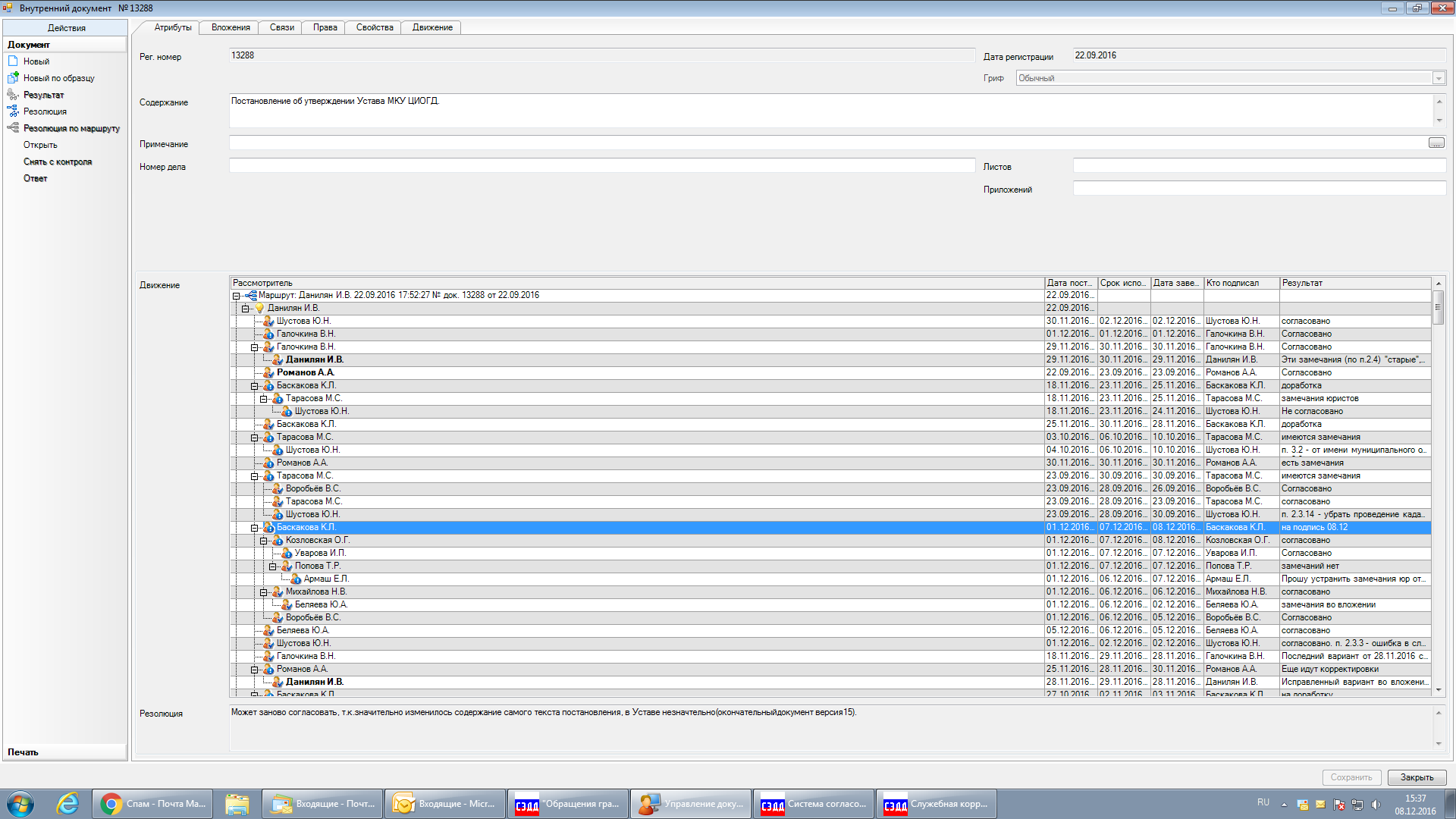 РАССЫЛКА:Общий отдел, КФ, КАГиЗСМБУ «ЦИОГД»                                                                                   пресс-центрСОГЛАСОВАНПредседатель комитета по управлению муниципальным имуществом администрации муниципального образования Сосновоборский городской округ Ленинградской области__________________ Михайлова Н.В.__________________2016СОГЛАСОВАНПредседатель комитета архитектуры, градостроительства и землепользования администрации муниципального образования Сосновоборский городской округ Ленинградской области____________________ Романов А.А.___________________2016УТВЕРЖДЕНпостановлением администрации  Сосновоборского городского округа  от 13/12/2016 № 2768 (Приложение)